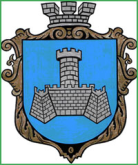 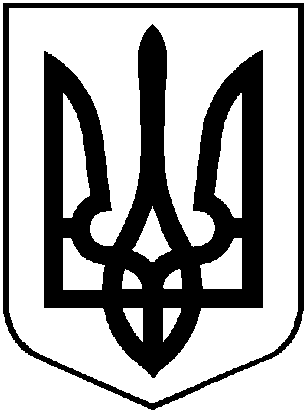 УКРАЇНА                            ХМІЛЬНИЦЬКА МІСЬКА РАДА			ВІННИЦЬКОЇ ОБЛАСТІВиконавчий комітет	Р І Ш Е Н Н Я	 від «19» грудня 2023 р.                                                                                     № 767Про порушення клопотання щодоприсвоєння почесного звання України«Мати-героїня» Р.К.В.Розглянувши електронний запит громадянки Р.К.В. від 04.12.2023 року, про порушення клопотання щодо присвоєння почесного звання України «Мати-героїня» за самовіддане виховання та навчання 5 дітей, керуючись Указом Президента України №476/2001 від 29.06.2001 року «Про почесні звання України» (зі змінами) та ст. ст. 39, 59 Закону України «Про місцеве самоврядування в Україні» виконавчий комітет міської радиВ И Р І Ш И В :1. Звернутись до Хмільницької районної військової адміністрації з клопотанням про присвоєння почесного звання України «Мати-героїня» багатодітній матері Р.К.В., яка зареєстрована за адресою: Вінницька область, Хмільницький район, село, вулиця, будинок, фактично проживає: країна, воєводство, громада, місто, вулиця, будинок.2. Доручити управлінню праці та соціального захисту населення Хмільницької міської ради забезпечити супровід процесу розгляду даного питання Хмільницькою районною військовою адміністрацією.3. Контроль за виконанням цього рішення покласти на заступника міського голови з питань діяльності виконавчих органів Хмільницької міської ради А.СташкаМіський голова                                                                 Микола ЮРЧИШИН